JOB DESCRIPTION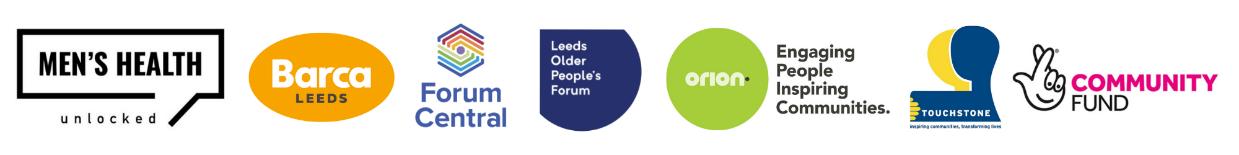 Men’s Health Unlocked - Men’s Health Link WorkerHours:			30 Hours per weekSalary): 	Starting at £24,294 to £25,979 pa/pro rata Responsible to:	Community Health Development Services Manager, Touchstone/Barca Employing Body:	Touchstone/ BarcaOffice base:	Touchstone Cromwell Mount/Barca TBCYou may be required to work flexibly on occasion to meet the needs of the service.Purpose of the roleThe Men’s Health Unlocked Partnership in Leeds consists of Forum Central, Touchstone, Space 2 and Barca Leeds. It is recognised nationally as a groundbreaking piece of work which aims to achieve better health and wellbeing outcomes for all men and boys in Leeds which will contribute to better outcomes for all.In order to deliver this work there will be three Men’s Health Link Workers, who will  work for one of the three delivery partners, each in different areas of the city. The link worker will raise awareness of Men's Health issues, through networking across an area, delivering men's health awareness sessions, developing networks of organisations that can raise awareness of Men's Health. They will work collaboratively and support each other in delivering the outcomes in their geographic area. They will be supported by the Forum Central Men’s Health Unlocked Project Manager, and line managed by their employing organisation. The project has four main outcomes:• Connect (1). Men in Leeds will be more connected to their friends, families and communities improving mental and physical health.• Connect (2). Men will be more connected to services that support their health and wellbeing.• Learn and Develop. More organisations and individuals representing a diversity of sectors, including private, voluntary, statutory, education and health, including those from diverse communities, will take an active role in supporting men’s health.• Raise awareness. The wider community of Leeds will have increased investment in the health and wellbeing of men.Main responsibilitiesTo build and maintain a comprehensive base of knowledge about the services available to men both in Leeds and nationally.  To link men to services that will support their health and to guide, encourage and support men to be included in MHU work and to benefit from it. To advocate for and champion men’s health issues in Leeds. Directly engaging both men and organisations, through the provision of information, outreach and advocacy. Specifically focuses on supporting those most at risk of poor health outcomes. this includes men known to be at higher risk of suicide (for example by age, life and relationship factors, connections to the criminal justice system) and men experiencing health inequalities (including LGBQT+ men and those from Black and Minority Ethnic groups) To support the development and delivery of Men’s Health Awareness sessions in a variety of settings. Including identifying and liaising with organisations to deliver the sessions to, ensuring that there is a reach across the area and that they are delivered to a diverse cross section of communities. Contribute to the communications, social media strategy, planning and delivery.  To ensure information about the project and men’s health and wellbeing is shared widely within Leeds and beyond, in ways that people find easy to understand (interpreted, graphic, easy read, etc).To work in a co-productive way with men and with organisations to identify gaps in provision, advocate and offer support for inclusion and co-design solutions in which they are invested.To seek out opportunities to collaborate with other organisations, including community organisations, statutory organisations and workplaces, to raise awareness of men’s health, the project and build relationships with services, networks and forums across a geographical area of the city.To recruit men to the Men’s Health Network, with whom information and opportunities can be shared.To actively recruit and support ‘Manbassadors’ who will display and share information around men’s health and Men’s Health Unlocked. To also support the shared activities within the Men’s Health Unlocked Partnership.  This will include, but not limited to, supporting men to make submissions to the MHU printed / online ‘Zine, and organising joint events.GeneralTo attend and contribute effectively to team and partnership meetings and participate in team planning activities, to ensure the aims of the service are being met and the outcomes attained and exceeded, where appropriate.To provide monitoring information and reports as part of funding and organisational requirements and for the Board of Trustees as requested by employing organisation management.To work in accordance with employing organisation’s financial procedures and systems.              To promote the employing organisation to people/agencies with an interest in the organisation's work.To be inducted, supervised, performance managed and appraised in line with employing organisation’s performance management policies and procedures.To be responsible for personal learning and development where appropriate and undertake training, both mandatory and optional, to increase knowledge, skills and awareness as well as supporting others to develop.To model good practice in personal responsibility, transparency and accountability to others.To work flexibly in accordance with the needs of employing organisation     , including undertaking out of hours and weekend work as required, according to employing organisation’s Lone Working Policy and procedures.To be aware of and employ the general practices of employing organisation’s Safeguarding and Health and Safety policies and ensure these are adhered to at all times.To operate within the aims, policies and practices of employing organisation at all times and to be committed to and promote the organisation’s Equal Opportunities and Anti-Discriminatory policies.To ensure information is dealt with in accordance with employing organisation’s policies around Confidentiality, Communications, Internet, Email and Telecommunications and steps are taken to ensure that confidential information is secure e.g. service user data.To ensure that you process data in accordance with data protection and General Data Protection Regulations (GDPR).To ensure that Data Protection, Health & Safety, Complaints Handling and Corporate Governance requirements are met.To undertake any other duties as directed by the employing organisation Manager commensurate with the level of the post to contribute to the effective operation of the organisation.April 2024